				           ПРОЕКТ ПОСТАНОВЛЕНИЯОб утверждении Программыпрофилактики рисков причинения вреда (ущерба)охраняемым законом ценностямпо муниципальному контролю в сфере благоустройства на 2024 годВ соответствии с частью 1 статьи 53 Федерального закона от 31 июля 2020 г. N 248-ФЗ "О государственном контроле (надзоре) и муниципальном контроле в Российской Федерации", Федеральным законом от 06.10.2003 № 131-ФЗ «Об общих принципах организации местного самоуправления в Российской Федерации», Постановлением Правительства Российской Федерации от 25 июня 2021 г. N 990 «Об утверждении правил Разработки и утверждения контрольными (надзорными) органами Программы профилактики рисков причинения вреда (ущерба) охраняемым законом ценностям», в целях предупреждения нарушений юридическими лицами и индивидуальными предпринимателями обязательных требований, устранения причин, факторов и условий, способствующих нарушениям обязательных требований, п о с т а н о в л я е т:1. Утвердить Программу профилактики рисков причинения вреда (ущерба) охраняемым законом ценностям по муниципальному контролю в сфере благоустройства на территории сельского поселения Скворчихинский сельсовет муниципального района Ишимбайский район Республики Башкортостан на 2024 год, согласно приложению, к настоящему постановлению.2. Настоящее постановление опубликовать в сети Интернет на официальном сайте Администрации сельского поселения Скворчихинский сельсовет муниципального района Ишимбайский район Республики Башкортостан. 3. Контроль за исполнением настоящего постановления оставляю за собой.Глава администрации                                                             С.А.Герасименко                                         УТВЕРЖДЕНО                                                                    постановлением администрации                                                                                                сельского поселения Скворчихинский                                                                                                                                                                        сельсовет муниципального района                                                                                                                                                            Ишимбайский район                                                                                                                   Республики БашкортостанПрограммапрофилактики рисков причинения вреда (ущерба) охраняемым законом ценностям по муниципальному контролю в сфере благоустройства на территории сельского поселения Скворчихинский сельсовет муниципального района Ишимбайский район Республики Башкортостан на 2024 год (далее — программа профилактики)Раздел 1. Анализ текущего состояния осуществления муниципального контроля в сфере благоустройства, описание текущего уровня развития профилактической деятельности органа муниципального контроля, характеристика проблем, на решение которых направлена программа профилактикиВ результате проведенного анализа за соблюдением обязательных требований законодательства, выявленных в рамках муниципального контроля в сфере благоустройства, наиболее распространенными признаками нарушений обязательных требования являются:ненадлежащее содержание территорий, в том числе прилегающих, выразившееся в ненадлежащей уборке (очистке) территорий от снега, отходов производства и потребления (мусора, веток и т.д.), складирование снежных навалов на зеленые насаждения и на иных территориях общего пользования, складировании твердых коммунальных отходов вне установленных мест (контейнерных площадок), несвоевременном выполнении работ по покосу травянистой растительности и вырубке поросли кустарников, вывозу мусора и частей деревьев, ремонту асфальтового покрытия (допущению наличия выбоин (ям), эксплуатации неисправных осветительных приборов и т.д.;ненадлежащее содержание ограждений (заборов), выразившееся в отклонении от вертикали, несвоевременном выполнении работ по ремонту и восстановлению ограждений, окраске ограждений и т.д.;по осуществлению земляных работ в соответствии с разрешением на осуществлении земляных работ, выдаваемым в соответствии с порядком осуществления земляных работ;по размещению на фасаде объекта капитального строительства указателей наименования улицы, переулка, площади и т.д., номеров дома и корпуса, указатели номера подъезда и квартир;Основной причиной допущения признаков нарушении обязательных требований в сфере благоустройства является незнание контролируемыми лицами нормативно-правового акта - Правил благоустройства территории сельского поселения Скворчихинский сельсовет муниципального района Ишимбайский район Республики Башкортостан.Также, значительная часть признаков нарушений обязательных требований, совершается из-за недостаточной организации работы и отсутствия достаточного контроля за выполненными работами со стороны руководства контролируемых лиц, что приводит к снижению качества выполняемой работы со стороны технического персонала.С 2023 года при осуществлении муниципального контроля в сфере благоустройства проведение профилактических мероприятий, направленных на снижение риска причинения вреда (ущерба), стало приоритетным по отношению к проведению контрольных мероприятий. В 2023 году проводились следующие виды профилактических мероприятий: информирование, консультирование, объявление предостережений, профилактический визит. По результатам профилактических мероприятий наблюдается тенденция к снижению риска причинения вреда (ущерба) охраняемым законом ценностям.Раздел 2. Цели и задачи реализации программы профилактики2.1.	Целями программы профилактики являются:1)	стимулирование добросовестного соблюдения обязательных требований всеми контролируемыми лицами;2)	устранение условий, причин и факторов, способных привести к нарушениям обязательных требований и (или) причинению вреда (ущерба) охраняемым законом ценностям;3)	создание условий для доведения обязательных требований до контролируемых лиц, повышение информированности о способах их соблюдения.4) повышение уровня благоустройства, соблюдения чистоты и порядка на территории сельского поселения Скворчихинский сельсовет МР ИР РБ.2.2.	Основными задачами программы профилактики являются:1)	ориентация контролируемых лиц на неукоснительное соблюдение обязательных требований, мотивация их к снижению нарушений в сфере благоустройства и повышению качества содержания объектов благоустройства;2)	выявление типичных нарушений обязательных требований, причин, факторов и условий, способствующих возникновению указанных нарушений;3)	анализ случаев причинения вреда (ущерба) охраняемым законом ценностям, выявление источников и факторов риска причинения вреда (ущерба);4)	подготовка предложений об актуализации обязательных требований;5)	подготовка предложений о внесении изменений в законодательство Российской Федерации о муниципальном контроле.Раздел 3. Перечень профилактических мероприятий, сроки (периодичность) их проведенияОт имени органа муниципального контроля профилактические мероприятия вправе осуществлять следующие должностные лица:1)	руководитель (заместитель руководителя) органа муниципального контроля;2)	должностные лица органа муниципального контроля, в должностные обязанности которого в соответствии с положением о виде контроля, должностной инструкцией входит осуществление полномочий по виду муниципального контроля, в том числе проведение профилактических мероприятий и контрольных мероприятий (далее по тексту - инспектор). •3.1.	Информирование.Информирование осуществляется посредством размещения соответствующих сведений на официальном сайте администрации сельского поселения Скворчихинский сельсовет муниципального района Ишимбайский район Республики Башкортостан в сети «Интернет», в социальных сетях.Администрация СП Скворчихинский сельсовет муниципального района Ишимбайский район РБ, обязан размещать и поддерживать в актуальном состоянии на своем официальном сайте в сети "Интернет":1)	тексты нормативных правовых актов, регулирующих осуществление, муниципального контроля;2)	сведения об изменениях, внесенных в нормативные правовые акты, регулирующие осуществление муниципального контроля, о сроках и порядке их вступления в силу;3)	перечень нормативных правовых актов с указанием структурных единиц этих актов, содержащих обязательные требования, оценка соблюдения которых является предметом контроля, а также информацию о мерах ответственности, применяемых при нарушении обязательных требований, с текстами в действующей редакции;4)	утвержденные проверочные листы;5)	руководства по соблюдению обязательных требований, разработанные и утвержденные в соответствии с Федеральным законом № 247-ФЗ «Об обязательных требованиях в Российской Федерации»;6)	программу профилактики рисков причинения вреда;7)	исчерпывающий перечень сведений, которые могут запрашиваться органом муниципального контроля у контролируемого лица;8)	сведения о способах получения консультаций по вопросам соблюдения обязательных требований;9)	доклады о муниципальном контроле.3.2.	Объявление предостережения.При наличии сведений о готовящихся нарушениях обязательных требований или признаках нарушений обязательных требований объявляется предостережение о недопустимости нарушения обязательных требований в сфере благоустройства. Предостережение о недопустимости нарушения обязательных требований объявляется и направляется контролируемому лицу в порядке, предусмотренном Федеральным законом от 31.07.2020 № 248-ФЗ «О государственном контроле (надзоре) и муниципальном контроле в Российской Федерации», и должно содержать указание на соответствующие обязательные требования, предусматривающий их нормативный правовой акт, информацию о том, какие конкретно действия (бездействие) контролируемого лица могут привести или приводят к нарушению обязательных требований, а также предложение о принятии мер по обеспечению соблюдения данных требований и не может содержать требование представления контролируемым лицом - сведений и документов.Предостережение о недопустимости нарушения обязательных требований объявляется контролируемому лицу в случае наличия у органа муниципального контроля сведений о готовящихся нарушениях обязательных требований и (или) в случае отсутствия подтверждения данных о том, что нарушение обязательных требований причинило вред (ущерб) охраняемым законом ценностям либо создало угрозу причинения вреда (ущерба) охраняемым законом ценностям. Предостережения объявляются органом муниципального контроля не позднее 30 дней со дня получения указанных сведений. Предостережение оформляется в письменной форме или в форме электронного документа и направляется в адрес контролируемого лица.Объявляемые предостережения регистрируются в журнале учета предостережений с присвоением регистрационного номера.В случае объявления органом муниципального контроля предостережения, контролируемое лицо вправе подать возражение в отношении предостережения (далее - возражение) в срок не позднее 30 дней со дня получения им предостережения. Возражение рассматривается органом муниципального контроля в течение 30 дней со дня получения. В результате рассмотрения возражения контролируемому лицу направляется ответ с информацией о согласии или несогласии с возражением.В случае принятия представленных в возражении контролируемого лица доводов, орган муниципального контроля аннулирует направленное ранее предостережение с соответствующей отметкой в журнале учета объявленных предостережений. При несогласии с возражением указываются соответствующие обоснования.Информация о несогласии с возражением или об аннулировании предостережения направляется в адрес контролируемого лица в письменной форме или в форме электронного документа.3.3 Консультирование.Консультирование в устной либо письменной форме контролируемых лиц или их представителей по вопросам соблюдения обязательных требований в сфере благоустройства.  Консультирование регистрируется в журнале учета с присвоением регистрационного номера.Консультирование осуществляется в устной или письменной форме по следующим вопросам:а)	организация и осуществление муниципального контроля;б)	порядок осуществления контрольных мероприятий, установленных Положением по виду контроля;в)	порядок обжалования действий (бездействия) должностных лиц органа муниципального контроля;г)	получение информации о нормативных правовых актах (их отдельных положениях), содержащих обязательные требования, оценка соблюдения которых осуществляется органом муниципального контроля в рамках контрольных мероприятий.Консультирование в письменной форме осуществляется органом муниципального контроля в следующих случаях:а)	контролируемым лицом представлен письменный запрос о представлении письменного ответа по вопросам консультирования;б)	за время консультирования предоставить ответ на поставленные вопросы невозможно;в)	ответ на поставленные вопросы требует дополнительного запроса сведений.3.4. Профилактический визит.Профилактический визит проводится инспектором органа муниципального контроля в форме профилактической беседы по месту осуществления деятельности контролируемого лица либо путем использования видео-конференц-связи.В ходе профилактического визита контролируемое лицо информируется об обязательных требованиях, предъявляемых к его деятельности либо к принадлежащим ему объектам контроля, а также о видах, содержании и об интенсивности контрольных мероприятий, проводимых в отношении объекта контроля.В случае осуществления профилактического визита путем использования видео-конференц-связи инспектор органа муниципального контроля осуществляет указанные в настоящем пункте действия посредством использования электронных каналов связи.При проведении профилактического визита контролируемым лицам не выдаются предписания об устранении нарушений обязательных требований.Разъяснения, полученные контролируемым лицом в ходе профилактического визита, носят рекомендательный характер.В случае если при проведении профилактического визита установлено, что объекты контроля представляют явную непосредственную угрозу причинения вреда (ущерба) охраняемым законом ценностям или такой вред (ущерб) причинен, инспектор органа муниципального контроля незамедлительно направляет информацию об этом руководителю органа муниципального контроля для принятия решения о проведении контрольных мероприятий.План мероприятий по профилактике нарушений на 2024 г.Раздел V. Показатели результативности и эффективности ПрограммыБашҡортостанРеспубликаһыИшембай районы муниципаль районы Скворчихаауыл советы ауылбиләмәһехакимиәте   Мәктәп урамы, 8, Скворчиха  ауылы, Ишембай районы, Башкортостан Республикаһы, 453226Тел. Факс: 8(34794) 2-88-74, e-mail: skvorhiha@ishimrb.ru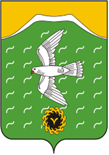 Администрация  сельского поселения Скворчихинский сельсовет   муниципального района  Ишимбайский район   Республики БашкортостанШкольная ул., д.8, с.Скворчиха, Ишимбайский район,Республика Башкортостан, 453226Тел. Факс: 8(34794) 2-88-74, e-mail:skvorhiha@ishimrb.ru№Наименованиепрофилактического мероприятияСрокреализацииОтветственные должностные лица1.Информирование, посредством размещения (поддержания в актуальном состоянии) на официальном сайте сельского поселения Скворчихинский сельсовет муниципального района Ишимбайский район Республики Башкортостан1.1.текстов нормативных правовых актов, регулирующих осуществление муниципального контроля в сфере благоустройствав течение года(по мере необходимости)Администрация СП1.2.сведений об изменениях, внесенных в нормативные правовые акты, регулирующие осуществление муниципального контроля в сфере благоустройства, о сроках и порядке их вступления в силув течение года(по мере необходимости)Администрация СП1.3.перечня нормативных правовых актов с указанием структурных единиц этих актов, содержащих обязательные требования, оценка соблюдения которых является предметом муниципального контроля в сфере благоустройства, а также информацию о мерах ответственности, применяемых при нарушении обязательных требований, с текстами в действующей редакции;01.01.2024Администрация СП1.4.руководств по соблюдению обязательных требований, разработанных и утвержденных в соответствии с Федеральным законом №247-ФЗ;01.01.2024Администрация СП1.5.Программы;В течение 5 дней с даты утверждения1.6исчерпывающего перечня сведений, которые могут запрашиваться контрольным органом у контролируемого лица;01.01.2024Администрация СП1.7.сведений о способах получения консультаций по вопросам соблюдения обязательных требований;в течение годаАдминистрация СП1.8.доклада о муниципальном контроле в сфере благоустройства;в течение 5 дней с даты утвержденияАдминистрация СП2.Объявление предостережения о недопустимости нарушения обязательных требований;в течение года(при наличии оснований)Администрация СП3.Консультирование посредством видео-конференц-связи, на личном приеме либо в ходе проведения профилактического мероприятия, контрольного (надзорного) мероприятия в порядке, установленном положением о виде контроля;в течение годаАдминистрация СП4.Профилактический визит в целях информирования об обязательных требованиях, предъявляемых к деятельности контролируемого лица либо к принадлежащим ему объектам контроля.ежеквартальноАдминистрация СПНаименование показателяИсполнениепоказателя2023 год,%Полнота информации, размещенной на официальном сайте сельского поселения Скворчихинский сельсовет муниципального района Ишимбайский район Республики Башкортостан в соответствии со статьей 46 Федерального закона №248-ФЗ100%Доля контролируемых лиц, удовлетворенных консультированием в общем количестве контролируемых лиц, обратившихся за консультацией100%